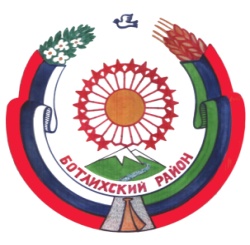 РЕСПУБЛИКА ДАГЕСТАНСОБРАНИЕ ДЕПУТАТОВ МУНИЦИПАЛЬНОГО _______РАЙОНА «БОТЛИХСКИЙ РАЙОН»___________368970; ул. Центральная, 130, с. Ботлих, Ботлихский район, Республика Дагестан.Решение №1второй сессии Собрания депутатов муниципальногорайона «Ботлихский район»  седьмого созываот 19 октября 2020 г.                                                                           с. БотлихОб избрании главы МР «Ботлихский район»         В соответствии с Федеральным законом от 06.10.2003 № 131-ФЗ «Об общих принципах организации местного самоуправления в Российской Федерации», статьей 5 Закона Республики Дагестан от 08.12.2015 г. № 117 «О некоторых вопросах организации местного самоуправления в Республике Дагестан», Уставом МР «Ботлихский район» и по результатам открытого голосования, Собрание депутатов муниципального района решает:Считать избранным главой муниципального района «Ботлихский район» Гамзатова Руслана Супяновича.2.Настоящее решение вступает в силу со дня принятия.3.Опубликовать настоящее решение в районной газете «Гьудулльи-Дружба» и разместить на официальном сайте администрации МР «Ботлихский район» в сети «Интернет».Председатель    Собрания депутатов		                                        М. Омаров	